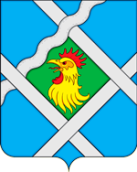 АДМИНИСТРАЦИЯ МУНИЦИПАЛЬНОГО ОБРАЗОВАНИЯ СЕЛЬСКОЕ ПОСЕЛЕНИЕ «ЕСИНКА» РЖЕВСКОГО РАЙОНА ТВЕРСКОЙ ОБЛАСТИПОСТАНОВЛЕНИЕ22.01.2019                                                                                                                                   № 3О признании утратившим силу постановления Администрации МО сельское поселение «Есинка» Ржевского района Тверской области от 10.05.2012 № 10а« О порядке проведения экспертизы проектов Административных регламентов предоставлениямуниципальных услуг на территории сельского поселения «Есинка» Ржевского района Тверской области»                    В целях приведения муниципальных нормативных правовых актов в соответствии с законодательством Российской ФедерацииАдминистрация сельского поселения «Есинка» ПОСТАНОВЛЯЕТ:        1.Признать утратившим силу постановление Администрации МО сельское поселение «Есинка» Ржевского района Тверской области от 10.05.2012 № 10а « О порядке проведения экспертизы проектов Административных регламентов предоставления муниципальных услуг на территории сельского поселения «Есинка» Ржевского района Тверской области»        2. Контроль за исполнением настоящего постановления  оставляю за собой.        3. Настоящее постановление  вступает в силу со дня его подписания, подлежит обнародованию в установленном порядке и размещению на официальном сайте администрации сельского поселения «Есинка» в информационно-телекоммуникационной сети Интернет.            Глава сельского поселения «Есинка»                                                           А.Э.Арушанян